IRONAtomic Number 26Electronic configuration: 1S22s22p63s23p63d64s2Possible oxidation states and their electronic configurations:The most stable oxidation state is +3 because the electronsin 3d subshell are partially filled and is thermodynamically stable.Fe2+ can easily be oxidized to Fe3+ while Fe3+ cannot easily be reduced to Fe2+Chemical properties of IronReaction with airHeated iron combines with oxygen to form triirontetraoxide which is a black mixed oxide.Fe (s) + 2O2 (g) 		Fe3O4 (s)Reaction with waterRusting Iron reacts with moist cold air to form a brown hydrated iron (iii)oxide called rust.2Fe (s) + 6H2O (l) + 3O2 (g) 			2Fe2O3.3H2O (s)How rusting occursRusting is an electrochemical process which takes place when different parts of iron act as anode and cathode.At the Cathode region:Fe (s)		   Fe2+ (aq) + 2e At the Anode region:2H2O (l) + O2 (g) + 4e 		4OH (aq)If the cathodic and anodic regions are near enough iron (II) hydroxide is formed.Fe2+ (aq) + 2OH (aq) 			Fe(OH)2 (s) Moist air then oxidises the iron (II) hydroxide to rust		4Fe(OH)2 (s) + 2H2O (l) + O2 (g) 		2Fe2O3.3H2O (s) With steamHeated iron reacts with steam to form black tri-iron tetra oxide3Fe (s) + 4H2O (l) 		Fe3O4 (s) + 4H2 (g)Reaction with mineral acidsDilute HCl and H2SO4Iron reacts with dilute Dilute HCl and H2SO4 to form Fe2+ salts & hydrogen gas.Fe (s) + 2HCl (aq) 		FeCl2 (aq) + H2(g) Fe (s) + H2SO4 (aq) 		    FeSO4 (aq) + H2With dilute nitric acid iron dissolves with evolution of hydrogen gas forming iron (II) nitrateFe (s) + HNO3(aq) 		Fe(NO3)2 (aq) + H2 (g)Iron is rendered passive by hot concentrated nitric acid because of protective film layer formed at the surface of iron.With hot concentrated sulphuric acid oxidises  iron to iron (III) sulphate and itself reduced to Sulphur dioxide and water2Fe (s) + 6H2SO4 (l)   			Fe2(SO4)3 (aq) + 3SO2(g) + 6H2O (l)Reaction with ChlorineHeated iron combines with dry chlorine to form iron (III) chloride which is dark brown/black.2Fe (s) + 3Cl2 (g) 		2FeCl3 (s)Qtn: 	(a) 	List ores of iron 	(b)	Describe the process of extraction of iron from a named oreSolutionHaematite which is iron (III) oxide	 – Fe2O3Magnetite 	which is  Tri-iron tetra oxide	- Fe3O4Siderite/spathic iron ore ie iron(II) carbonate 	- FeCO3	Extraction from spathic iron oreThe ore is roasted in air to convert it to anhydrous iron (III) oxide as in the equation below:4FeCO3 (s) + O2 (g) 			2Fe2O3 (s) + 4CO2 (g) Reduction in the blast furnaceThe furnace is charged with ore, coke and limestone in weighted proportions in the furnace. The following reactions occur.Near the base coke burns in oxygen blast to produce carbon dioxide.C (s) + O2 (g) 	              	CO2 (g)CO2 (g) + C (s)		2CO (g)Near the top of the furnace at 900k iron (III) oxide is reduced to iron as a spongy solid.Fe2O3 (s) + 3CO (g)      		2Fe (s) + 3CO2 (g) Some reduction also takes place directly by carbon Fe2O3 (s) + C (s) 		2Fe (s) + 3CO (g)Functions of limestoneLimestone in the furnace is decomposed by heat to quicklime (calcium oxide)CaCO3 (s) 		   CaO (s) + CO2 (g)Calcium oxide (quick lime) reacts with silicon dioxide and other earthly materials which would silt up the furnace as follows:CaO (s) + SiO2 (s) 		  CaSiO3(l)The iron melts as it sinks to the hotter parts of the furnace and with molten slag above it. Iron and slag are tapped off separately at intervals and iron is allowed to solidify in molds in wet sand. This is called cast iron or pig iron. Diagram/illustration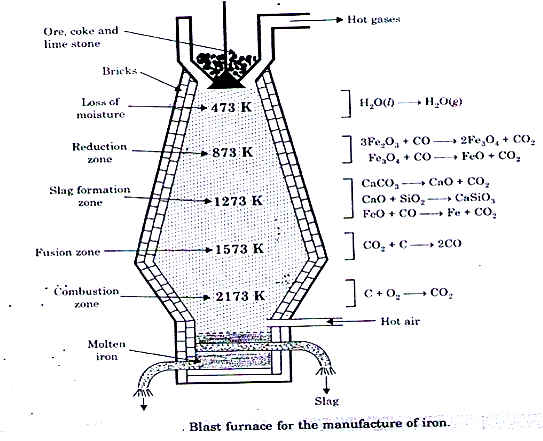 Forms of IronCast IronIt is very impure containing Mn, S, Si, etcIt has a low melting point  and solidifies on expansionIt is used for casting objects eg gas rings, street lamp standsWrought Iron.Its most pure form of individual ironIt’s produced by melting cast iron on hearth lined with hematite. The carbon in the cast iron is oxidized away as Carbon monoxideFe2O3 (s) + 3C (s) 		2Fe (s) + 3CO (g) COMPOUNDS OF IRON (II) – Fe2+Iron (II) oxide (FeO)Is a black oxide, basic and prepared by heating iron (II) oxalate in air.FeC2O4 (s)		FeO (s) + CO (g) + CO2 (g)Iron (II) ChlorideIs prepared by passing hydrogen chloride gas over heated ironFe (s) + 2HCl (g) 		FeCl2 (s) + H2 (g) Iron (II) bromide and Iron (II) iodide can be prepared by reacting heated iron with bromine or iodine because bromine & iodine are weak oxidizing agents.Iron (II) sulphateIs a light green solid prepared by adding dilute sulphuric acid to any soluble salt of iron (II)Fe2+ (aq) + SO42-  (aq) 		FeSO4 (aq) TEST FOR IRON (II) (Fe2+)Reagents and Observations Sodium hydroxide solution A dirty green precipitate insoluble in excess sodium hydroxide and turns brown on standing.Fe2+ (aq) + SO42- (aq) 			FeSO4 (aq)Ammonia solutionA dirty green precipitate insoluble in excess turns brown on standing Fe2+ (aq) + 2OH (aq) 			Fe(OH)2 (s) 2Fe(OH)2 (s) + O2 (g) 			2Fe(OH)3 (s)Potassium hexacyanoferate (III)Dark blue precipitateFe2+ (aq) + [Fe(CN)6]3- (aq) 			Fe[Fe(CN)6]- (l)Ways of converting Iron (II) to iron (III) Using concentrated nitric acid The dark green solution turns brownHydrogen peroxideAdd acid followed by hydrogen peroxide. The green solution turns brown with  evolution of bubbles of a colourless gas that relights a glowing splint2Fe2+ (aq) + 2H+ (aq) + H2O2 (aq) 		2Fe3+ (aq) + 2H2O (l) + ½O2 (g)Chlorine water or bromine waterThe red brown colour of bromine turns colourless and a brown solution is formed2Fe2+ (aq) + Br2 (aq) 		2Fe3+ (aq) + 2Br- (aq)Use of acidified KMnO4 and K2Cr2O7 COMPOUNDS OF IRON (III) (Fe3+)Iron (III) oxide (Fe2O3)Is a dark brown solid, basic and ionic like Al2O3, prepared by heating a Iron (II) sulphate.2FeSO4 (s) 		Fe2O3 (s) + SO3 (g) + SO2 (g) Observation: The green solid of iron (II) sulphate turns dark brown with fumes of a colourless gas given off that turns moist blue litmus red.Iron (III) hydroxide (Fe(OH)3)It’s a brown solid prepared by reacting sodium hydroxide or ammonia solution with soluble salt of Iron (III)Fe3+ (aq) + 3OH (aq) 		Fe(OH)3 (s)Iron (III) Halides ( FeCl3, FeBr3, FeI3)Iron (III) chloride is a dark brown solid prepared by passing dry chlorine gas over heated iron. 2Fe (s) + 3Cl2 (g) 			2 FeCl3 (s)Iron (III) chloride in vapour phase exists as dimer with formula Fe2Cl6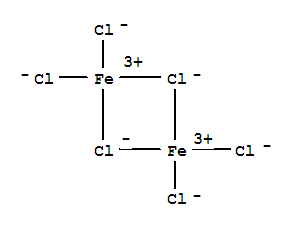 		In solid state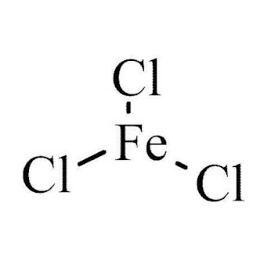 		Trigonal planarIn solid state it has a trigonal planar structureIron (III) chloride is a covalent compound with low melting point. Due to low electronegativity of chloride ion, Fe3+ ion with its high polarizing power can distort the electron cloud on chloride ion forming a predominantly covalent compoundIron (III) compounds can be reduced to iron (II) compounds by the following: By addition of acidified potassium iodide to the solution containing Iron (III) 2Fe3+ (aq) + 2I- (aq) 		2Fe2+ (aq) I2 (s)Observation: The reddish brown solution turns green with a brown solid deposit.By boiling iron (III) solution with zinc powderObservation: A green solution of iron (II) is formed (Fe3+ (aq) + e 		Fe2+) x2Zn (s) 			Zn2+ (aq) + 2e-2Fe3+ (aq) + Zn (s) 	Zn2+(aq) + 2Fe2+ (aq)  - Is the overall equationBy passing a current of hydrogen sulphide through solution of Iron (iii) compound. Observation: The reddish brown solution turns green with a yellow solid deposit.2Fe3+ (aq) + S2- (aq) 		2Fe2+ (aq) + S (s)State what would be observed when hydrogen sulphide is passed through a solution of Iron (III) sulphate.Acidity of Iron (III) ionsAqueous solutions of Fe3+ are acidic, they turn blue litmus paper red. Explanation: This is due to the high charge density on iron (III) ions, its heavily hydrated by water molecules to form a hydrated complex, which undergoes cationic hydrolysis to release hydroxonium ions which turn blue litmus paper red.[Fe(H2O)6]3+ (aq) + 3H2O (l) 			Fe(H2O)3.3OH(s)  +3H3O3+ (aq)When sodium carbonate is added to the aqueous solution of iron (III) sulphate a reddish brown precipitate is formed and bubbles of a colourless gas given out.Explanation. Due to the high charge density on the iron (III) ion, it is heavily hydrated by water molecules and undergoes cationic hydrolysis to produce a brown solid of iron (III) hydroxide with release of hydroxonium ions which then react with carbonate ion to release carbon dioxide gas which is colourless.[Fe(H2O)6]3+ (aq) + 3H2O (l) 			Fe(H2O)3.3OH(s)  +3H3O3+ (aq)2H3O+ (aq) + CO32- (aq) 		CO2 (g) + 3H2O (l) Overall equation2Fe3+ (aq) + 3H2O (l) + 3CO32- (aq) 		    2Fe(OH)3 (s) + 3CO2 (g)Due to the removal of hydroxonium ions the forward reaction is favoured and the concentration of the solution precipitates Iron (III) hydroxide seen as a reddish brown precipitate Test for Iron (III) Sodium hydroxide solutionBrown precipitate formed insoluble in excessFe3+ (aq) + 3OH (aq) 			Fe(OH)3 (s) Ammonia solutionReddish brown precipitate insoluble in excess is formedFe3+ (aq) + 3OH (aq) 			Fe(OH)3 (s) Potassium hexacyanoferate (II) Dark blue precipitate is formedFe3+ (aq) + [Fe(CN)6]4- (aq) 			Fe[Fe(CN)6]- (s) Potassium hexacyanate/thiocyanateIntense red colourationFe3+ (aq) + SCN-  (aq) 		 [FeSCN]2- (aq)+21S22s22p63s23p63d6+31S22s22p63s23p63d5+61S22s22p63s23p63d4This reactions are exothermic